                                                    ZAMAWIAJĄCY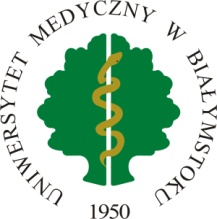 UNIWERSYTET MEDYCZNY W BIAŁYMSTOKU  ul. Jana Kilińskiego 1, 15 – 089 Białystok NIP: 542 - 021 - 17 - 17,   REGON: 000288604       www.umb.edu.pl                  Kontakt: Dział Zamówień Publicznych     tel. 85 748 57 39, 748 56 25, 748 56 26, 748 56 40, 748 55 39,  fax 85 748 56 27                   e-mail: zampubl@umb.edu.pl    Nr sprawy: AZP/261/D/73/TIN/TZ/231/9/M2/2019			        Białystok, 03.01.2020  r.Na podstawie art. 86 ust. 5 ustawy z dnia 29 stycznia 2004 r. - Prawo zamówień publicznych 
(Dz. U. z 2019 r., poz. 1843) zwanej dalej ustawą Pzp, Zamawiający, tj.: Uniwersytet Medyczny 
w Białymstoku zawiadamia, iż w przetargu nieograniczonym na dostawę wraz z transportem, rozładunkiem, wniesieniem, zamontowaniem, dostarczeniem instrukcji stanowiskowej i jej wdrożeniem, serwisowaniem i gwarancją wyposażenia meblowego i drobnego do Jednostek Organizacyjnych i Administracyjnych Uniwersytetu Medycznego w Białymstoku, z podziałem na 5 części, wpłynęły następujące oferty:Wysokość środków, jakie Zamawiający zamierza przeznaczyć na sfinansowanie zamówienia to:  część 1 – 10 400,00 zł, część 2 – 11 395,95 zł, część 3 – 3 800,00 zł, część 4 – 63 000,00 zł, 
część 5 – 27 100,00 zł.Wykonawca jest zobowiązany w terminie 3 dni od zamieszczenia na stronie internetowej niniejszej informacji (tj. od dnia 03.01.2020 r.), złożyć oświadczenie o przynależności lub braku przynależności do tej samej grupy kapitałowej, o której mowa w art. 24 ust. 1 pkt 23 ustawy Pzp (do wykorzystania wzór oświadczenia – Załącznik nr 12 do SIWZ). Wraz ze złożeniem oświadczenia, Wykonawca może przedstawić dowody, że powiązania z innym Wykonawcą nie prowadzą do zakłócenia konkurencji w postępowaniu.								   W imieniu Zamawiającego             Kanclerz UMB								....................................................   		      					                 mgr Konrad RaczkowskiNumer ofertyNazwa (firma) siedziba 
i adres wykonawcyCena (w zł)Okres gwarancjiTermin płatności1TRONUS POLSKA Sp. z o. o.ul. Ordona 2A, 01-237 WarszawaCzęść 1 – 23 488,08Część 2 – 14 470,95Część 3 – 8 025,75Część 4 – 92 935,11Część 5 – 31 013,22Część 1 – 60 miesięcyCzęść 2 – 60 miesięcyCzęść 3 – 60 miesięcyCzęść 4 – 60 miesięcyCzęść 5 – 60 miesięcydo 30 dni2MALOW Spółka z o. o.ul. Wojska Polskiego 114 A, 16-400 SuwałkiCzęść 5 – 16 560,72Część 5 – 48 miesięcydo 30 dni3TOBO Datczuk Spółka Jawna15-589 Białystok, Kuriany 104Część 1 – 11 287,71Część 2 – 9 452,55Część 3 – 5 092,20Część 4 – 44 543,22Część 5 – 17 997,36Część 1 – 60 miesięcyCzęść 2 – 60 miesięcyCzęść 3 – 48 miesięcyCzęść 4 – 48 miesięcyCzęść 5 – 48 miesięcydo 30 dni4MERIDA Sp. z o. o.53-015 Wrocław, ul. Karkonoska 59Oddział Białystok, 15-399 Białystok, ul. Sejneńska 1Część 3 – 3 108,46Część 3 – 48 miesięcydo 30 dni5Renggli Sp. z o. o.ul. Handlowa 6A, 15-399 BiałystokCzęść 1 – 15 087,12Część 2 – 11 909,67Część 3 – 4 779,36Część 4 – 62 137,03Część 5 – 23 490,54Część 1 – 60 miesięcyCzęść 2 – 60 miesięcyCzęść 3 – 48 miesięcyCzęść 4 – 48 miesięcyCzęść 5 – 36 miesięcydo 30 dni6MK MEBLE s. c.Adam Dąbrowski, Marcin Maśliński15-379 Białystok, ul. Pińska 2Część 2 – 9 554,00Część 2 – 60 miesięcydo 30 dni7artform Ewa Lorencul. KEN 52 lok. 3, 15-687 BiałystokCzęść 3 – 3 708,45Część 5 – 17 466,00Część 3 – 36 miesięcyCzęść 5 – 36 miesięcydo 30 dni